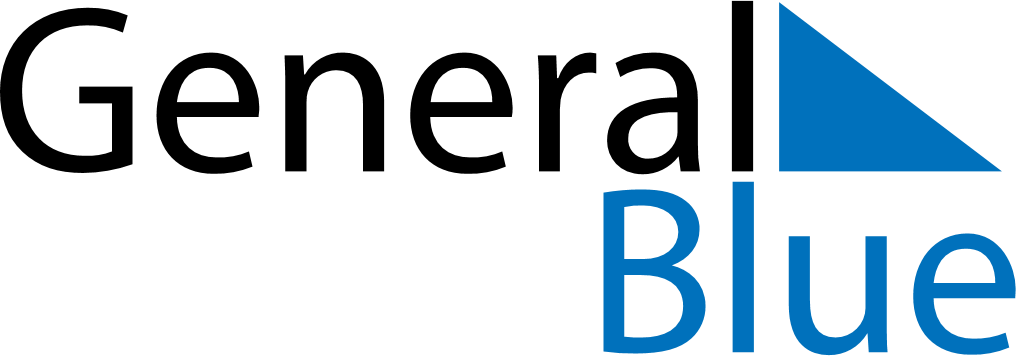 January 2024January 2024January 2024January 2024January 2024January 2024Visaginas, LithuaniaVisaginas, LithuaniaVisaginas, LithuaniaVisaginas, LithuaniaVisaginas, LithuaniaVisaginas, LithuaniaSunday Monday Tuesday Wednesday Thursday Friday Saturday 1 2 3 4 5 6 Sunrise: 8:43 AM Sunset: 3:51 PM Daylight: 7 hours and 8 minutes. Sunrise: 8:42 AM Sunset: 3:52 PM Daylight: 7 hours and 10 minutes. Sunrise: 8:42 AM Sunset: 3:54 PM Daylight: 7 hours and 11 minutes. Sunrise: 8:42 AM Sunset: 3:55 PM Daylight: 7 hours and 13 minutes. Sunrise: 8:41 AM Sunset: 3:56 PM Daylight: 7 hours and 14 minutes. Sunrise: 8:41 AM Sunset: 3:58 PM Daylight: 7 hours and 16 minutes. 7 8 9 10 11 12 13 Sunrise: 8:40 AM Sunset: 3:59 PM Daylight: 7 hours and 18 minutes. Sunrise: 8:40 AM Sunset: 4:00 PM Daylight: 7 hours and 20 minutes. Sunrise: 8:39 AM Sunset: 4:02 PM Daylight: 7 hours and 22 minutes. Sunrise: 8:38 AM Sunset: 4:04 PM Daylight: 7 hours and 25 minutes. Sunrise: 8:37 AM Sunset: 4:05 PM Daylight: 7 hours and 27 minutes. Sunrise: 8:37 AM Sunset: 4:07 PM Daylight: 7 hours and 30 minutes. Sunrise: 8:36 AM Sunset: 4:08 PM Daylight: 7 hours and 32 minutes. 14 15 16 17 18 19 20 Sunrise: 8:35 AM Sunset: 4:10 PM Daylight: 7 hours and 35 minutes. Sunrise: 8:34 AM Sunset: 4:12 PM Daylight: 7 hours and 38 minutes. Sunrise: 8:33 AM Sunset: 4:14 PM Daylight: 7 hours and 41 minutes. Sunrise: 8:31 AM Sunset: 4:16 PM Daylight: 7 hours and 44 minutes. Sunrise: 8:30 AM Sunset: 4:17 PM Daylight: 7 hours and 47 minutes. Sunrise: 8:29 AM Sunset: 4:19 PM Daylight: 7 hours and 50 minutes. Sunrise: 8:28 AM Sunset: 4:21 PM Daylight: 7 hours and 53 minutes. 21 22 23 24 25 26 27 Sunrise: 8:26 AM Sunset: 4:23 PM Daylight: 7 hours and 56 minutes. Sunrise: 8:25 AM Sunset: 4:25 PM Daylight: 8 hours and 0 minutes. Sunrise: 8:23 AM Sunset: 4:27 PM Daylight: 8 hours and 3 minutes. Sunrise: 8:22 AM Sunset: 4:29 PM Daylight: 8 hours and 7 minutes. Sunrise: 8:20 AM Sunset: 4:31 PM Daylight: 8 hours and 10 minutes. Sunrise: 8:19 AM Sunset: 4:33 PM Daylight: 8 hours and 14 minutes. Sunrise: 8:17 AM Sunset: 4:35 PM Daylight: 8 hours and 18 minutes. 28 29 30 31 Sunrise: 8:16 AM Sunset: 4:37 PM Daylight: 8 hours and 21 minutes. Sunrise: 8:14 AM Sunset: 4:39 PM Daylight: 8 hours and 25 minutes. Sunrise: 8:12 AM Sunset: 4:42 PM Daylight: 8 hours and 29 minutes. Sunrise: 8:10 AM Sunset: 4:44 PM Daylight: 8 hours and 33 minutes. 